INDICAÇÃO Nº 4390/2018Sugere ao Poder Executivo Municipal e ao setor competente a possibilidade de disponibilizar equipe técnica para se deslocarem até o endereço Rua Profa. Maria Madalena  Moreira Granja, nº 91, no bairro Cruzeiro do Sul.Excelentíssimo Senhor Prefeito Municipal, Nos termos do Art. 108 do Regimento Interno desta Casa de Leis, dirijo-me a Vossa Excelência para sugerir que, por intermédio do Setor competente, a possibilidade de disponibilizar equipe técnica para averiguar as condições que se encontra o local no endereço Rua Profa. Maria Madalena  Moreira Granja, nº 91, no bairro Cruzeiro do Sul, neste município. Justificativa:Este vereador foi procurado pelo munícipe residente na Rua Profa. Maria Madalena  Moreira Granja, nº 91, no bairro Cruzeiro do Sul, solicitando a possibilidade de disponibilizar equipe técnica no local, para averiguar as condições da área que faz fundos com a chácara do referido endereço, uma vez que recentemente a rede de esgoto que fica na área publica veio a entupir, ocasionando o vazamento de esgoto, o que veio a invadir a chácara. Conforme relato dos moradores, essa área em dias de chuva fica alagado e consequentemente as chácaras próximo ao local ficam inundadas. Diante da situação solicito URGÊNCIA no atendimento do pedido, no intuito de sanar o problema que hoje os moradores dessa região vêm enfrentando.Plenário “Dr. Tancredo Neves”, em 16 de agosto de 2.018.JESUS VENDEDOR-Vereador / Vice Presidente-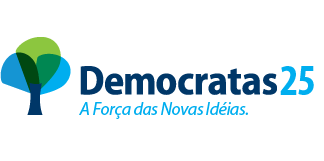 